THE C WORD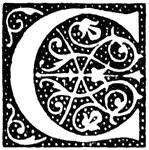 WHEN PILATE FIRST SAID THE C WORD TO YOU JESUSDID YOU STEP BACKBLINKPRAY FOR COURAGEDID THE WORLD GO AWAY FOR AN INSTANTSAYING YES LORD JESUSENDEARS YOU TO MY HEARTIN OUR MUTUAL PASSIONSI FIND MUCH THAT IS SIMILARSTRUGGLING UP YOUR HILLYOU FELL OFTENSTRUGGLING UP MY HILLI FIND MANY WEAK TIMESYOU HAD SIMONI HAVE THE DOCTORYOU HAD THE WOMEN OF JERUSALEMI HAVE THE NURSESWHO HAVE PUT AWAY THEIR WAILING RAGSTO BECOME TRUE PROFESSIONALSA TRIBUTE TO YOUWHO RAISED THE STATUS OF WOMENBY BEING BORN THEREBY SAYINGTHAT ALL CREATION IS BEAUTIFUL THEREFORE EQUAL ON THE HILLTOPYOU DESTROYED THE CANCER OF…THERE I'VE SAID THE WORDYOU DESTROYED THE CANCER OF MY SINYOU SET ME FREETO LIVE A HOLY AND A WHOLLY LIFE ON MY HILLTOPLET ME SAY WITH YOUFATHER IT IS FINISHEDCURED OR AT LEAST IN REMISSIONTHEN WE SHALL WALKOUR EASTER MORNINGSSIDE BY SIDEFRIENDS AS ALWAYSWE HAVE WALKEDTHROUGH THE DARK PORTAL FOUND SUN SHINEBUT FIRSTWHEN PILATE SAID THE C WORD TO YOU JESUSDID YOU STEP BACKBLINKPRAY FOR COURAGEDID THE WORLD GO AWAY FOR AN INSTANTSAYING YES LORD JESUSENDEARS YOU TO MY HEARTBECAUSE SO DID IFRANK A VOLLMER